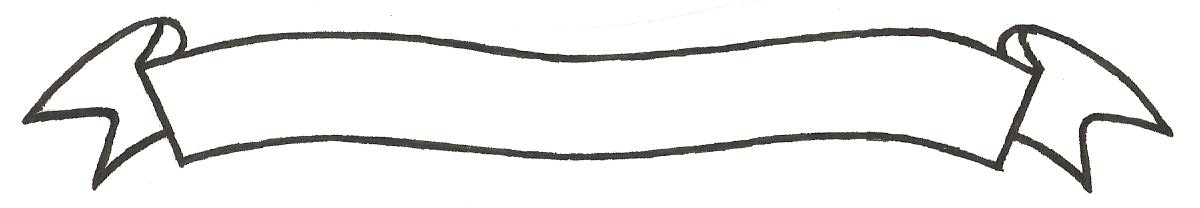 MERU UNIVERSITY OF SCIENCE AND TECHNOLOGYP.O. Box 972-60200 – Meru-KenyaTel: 020-2069349, 061-2309217. 064-30320 Cell phone: +254 712524293, +254 789151411Fax: 064-30321Website: www.must.ac.ke  Email: info@must.ac.keUniversity Examinations 2016/2017FIRST YEAR FIRST SEMESTER EXAMINATION FOR THE DEGREE OF BACHELOR OF EDUCATION, BACHELOR OF AGRICULTURAL EXTENSION AND EDUCATION.EFN 3100:  HISTORY OF EDUCATION DATE: DECEMBER 2016						  	   TIME: 2 HOURSINSTRUCTIONS:  Answer question one and any other two questions.QUESTION ONE (30 MARKS)Outline five objectives of indigenous education  				(5 marks)Highlight five obstacles to Christian missionary work in Africa 		(5 marks)Explain any five outcomes of Maria Mntessoris’ teaching techniques  	(5 marks)What five methods would you use to improve gender balance in education  (5 marks)From your observation, describe any five challenges facing the education sector today  (10 marks)QUESTION TWO (20 MARKS)Explain the reasons for the resurgence and growth of private schools from the colonial period to post colonial period in Africa.  QUESTION THREE (20 MARKS)Discuss the major educational issues that clearly define the renaissance and reformation periodsQUESTION FOUR (20 MARKS)Explain the role of education as a change agent in the society QUESTION FIVE (20 MARKS)Evaluate the short comings of education in Africa during the colonial period  (10 marks)Give the opportunity, how would you address these challenges?  		(10 marks) 